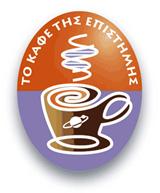 MENOYCOFFEE                                                                                                                      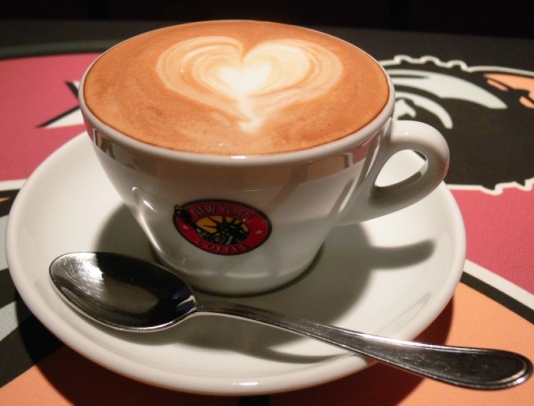 Freddo cappuccino                        2,8OFreddo espresso                             2,80Makiato                                            2,80Greek Cafe                                      1,80         Freddochino                                    2,80                                 Cappuccino                                      2,80                            Espresso                                          2,80  Espresso  double                           2,80Ristretto                                          3,00Ristretto double                             4,00Juices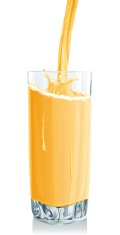 Sour cherry                              2.00Cherry                                       2.00Apple                                         2.00Orange                                      2.00Banana                                      2.00       Mixed  juices                            2.00                        Natural juices                           3.00Soft DrinksCoca Cola                   2,00                      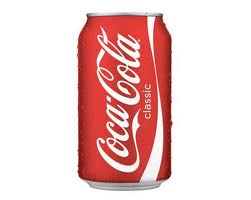 Sprite                               2,00Orange Drink                  2,00                    Ice Tea                             2,00     Soda                           2,00Alcohol Drinks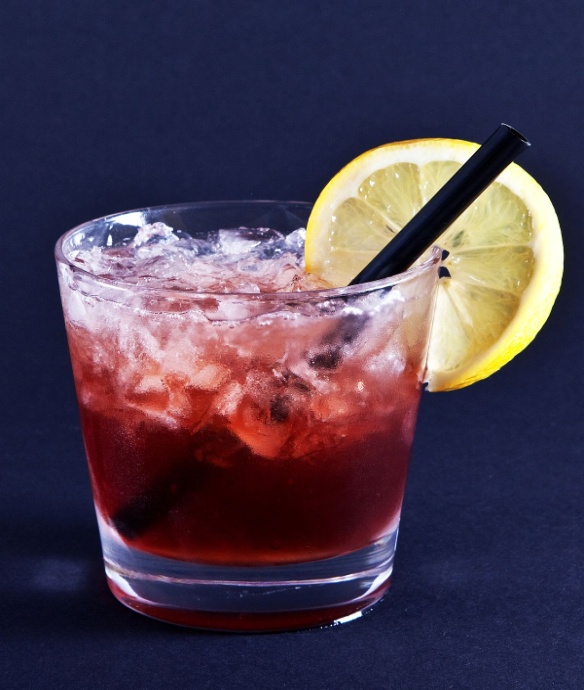 BEERVergina                      3,00Amstel                       3,00Amstel  Radler          3,00 Amstel  Free              3,00FIX                               3,00Mythos                       3,00Mythos Radler          3,00Mythos Free              3,00WHITE WINE                RED WINEVivlia Hora      30,00                              Vivlia Hora       30,00     Malagouzia    14,00                               Merlot             14,00Moshofilero 187ml 3,00                    Red wine glass    2,50WHISKEY                      TZINJohnnie Walker    5,00                           Tangeray       6,00Dewars                   5,00                           Gordon’s       5,00Chivas Regal          6,00                                                                  Bantouvakis Christos  